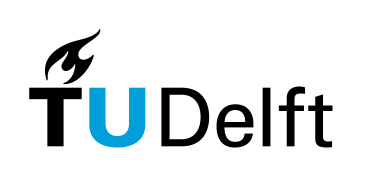 Application Form Exemption CourseA request for an exemption of a TU Delft EEMCS course can only be based on a completed course elsewhere with comparable content and learning objectives.For each course for which you are requesting an exemption (1) provide a motivation of your request and add supporting documents about the content and learning objectives (2), and submit this for review to the responsible lecturer of the course for which you wish to be exempted (3). In case exemption is requested based on courses obtained abroad, then a statement must be attached from the EEMCS International Office about the level of the foreign educational institution where the course was obtained.Send  all the information (1,2,3,4) to the Board of Examiners of your study programme  (in 1 PDF) who will assess your request.If you have any questions about the content of the course, please contact the responsible lecturer. For questions regarding your study planning and/or the exemption procedure, please contact the study counsellors.Check carefully before submitting the form to avoid delays!
Incomplete applications will not be processed.1. Student Contact Details1. Student Contact Details1. Student Contact Details1. Student Contact Details1. Student Contact Details1. Student Contact Details1. Student Contact Details1. Student Contact Details1. Student Contact DetailsStudent name (+ initials):Student name (+ initials):Student number:Student number:Student number:Student number:Programme:Programme:Course for which exemption is requested:Course for which exemption is requested:Course for which exemption is requested:Course for which exemption is requested:Course for which exemption is requested:Course for which exemption is requested:Course for which exemption is requested:Course for which exemption is requested:Course for which exemption is requested:Course CodeCourse NameCourse NameCourse NameCourse NameCourse NameECLevelLevelExemption is requested based on:Exemption is requested based on:Exemption is requested based on:Exemption is requested based on:Exemption is requested based on:Exemption is requested based on:Exemption is requested based on:Exemption is requested based on:Exemption is requested based on:Course CodeCourse NameCourse NameCourse NameCourse NameCourse NameECDate ResultDate Result2. Motivation and supporting documents:2. Motivation and supporting documents:2. Motivation and supporting documents:2. Motivation and supporting documents:2. Motivation and supporting documents:2. Motivation and supporting documents:2. Motivation and supporting documents:2. Motivation and supporting documents:2. Motivation and supporting documents:I added information from the studyguide:I added information from the studyguide:I added information from the studyguide: yes yes yes yes yes yesI added copies of a certificate, a certified grade list, or other relevant materials:I added copies of a certificate, a certified grade list, or other relevant materials:I added copies of a certificate, a certified grade list, or other relevant materials: yes yes yes yes yes yesI discussed the request with a study counsellor:I discussed the request with a study counsellor:I discussed the request with a study counsellor: yes yes No No No NoMotivation for your request:MANDATORY FIELDMotivation for your request:MANDATORY FIELDMotivation for your request:MANDATORY FIELDMotivation for your request:MANDATORY FIELDMotivation for your request:MANDATORY FIELDMotivation for your request:MANDATORY FIELDMotivation for your request:MANDATORY FIELDMotivation for your request:MANDATORY FIELDMotivation for your request:MANDATORY FIELD2. Advice responsible lecturer concerning exemption request:2. Advice responsible lecturer concerning exemption request:2. Advice responsible lecturer concerning exemption request:2. Advice responsible lecturer concerning exemption request:2. Advice responsible lecturer concerning exemption request:2. Advice responsible lecturer concerning exemption request:The request for an exemption is justified on the basis of the provided documents:The request for an exemption is justified on the basis of the provided documents:The request for an exemption is justified on the basis of the provided documents: Yes NoAdvice and explanation:Advice and explanation:Advice and explanation:Advice and explanation:Advice and explanation:Advice and explanation:MANDATORY FIELDMANDATORY FIELDMANDATORY FIELDMANDATORY FIELDMANDATORY FIELDMANDATORY FIELDName:Signature:Signature:Signature:Signature:Date:Signature:Signature:Signature:Signature:3. Decision sub-Board of Examiners3. Decision sub-Board of Examiners3. Decision sub-Board of Examiners3. Decision sub-Board of Examiners3. Decision sub-Board of Examiners The request for an exemption has been approved The request for an exemption has been approved The request for an exemption has been approved The request for an exemption has been approved The request for an exemption has not been approvedMotivation from the sub-Board of Examiners Motivation from the sub-Board of Examiners Motivation from the sub-Board of Examiners Motivation from the sub-Board of Examiners Motivation from the sub-Board of Examiners Signature  sub-Board of ExaminersSignature  sub-Board of ExaminersSignature  sub-Board of ExaminersSignature  sub-Board of ExaminersSignature  sub-Board of ExaminersBoard of Examiners:Board of Examiners:Name:Signature:Signature:Date:Signature:Signature: